PresseinformationIndividual Views 2012Im Donau-Einkaufszentrum zeigen 14 Künstler aus dem Donauraum individuelle Momentaufnahmen ihres Heimatlandes. 5.11. – 24.11.2012, Mo bis Sa, 9.30 bis 20.00, Eintritt freiWas zeige ich wie von meinem Land? – Ungewohnte und irritierende Einblicke in Leben und Gesellschaft der Länder des Donauraumes gewährt im Anschluss an die Jubiläumsausstellung der donumenta „14 x 14 – Vermessung des Donauraumes“ die Fotografie-Ausstellung „Individual Views 2012“ im Donau-Einkaufszentrum. Auf Einladung von donumenta-Chefin Regina Hellwig-Schmid erkundeten die Künstlerinnen und Künstler der donumenta 2012 ihre Heimat mit der Kamera in der Hand. Ihre Lust an der Entdeckung und Inszenierung ihres persönlichen Standpunktes macht den großen Reiz dieser bis 24. November andauernden Ausstellung aus. Präsentiert werden insgesamt 28 aktuelle Momentaufnahmen: Jeder Künstler stellte zwei zur Verfügung. Eröffnet wird die Ausstellung am Montag, 5.11.2012 um 19.00 Uhr. Dr. Agnes Matthias, Leiterin der Grafischen Sammlung im Kunstforum Ostdeutsche Galerie führt in die Ausstellung ein. Beteiligte Künstlerinnen und Künstler:Ivan Bazak, UkrainePavel Brăila, Republik MoldauAnetta Mona Chişa & Lucia Tkáčová, SlowakeiAlexandra Croitoru, RumänienIstván Csákány, UngarnBiljana Djurdjević, SerbienIgor Grubić, KroatienPravdoliub Ivanov, BulgarienMagdalena Jetelová, Tschechische RepublikMladen Miljanović, Bosnien und HerzegowinaJulian Palacz, ÖsterreichLazar Pejović, MontenegroTadej Pogačar, SlowenienHerbert Stolz, Deutschland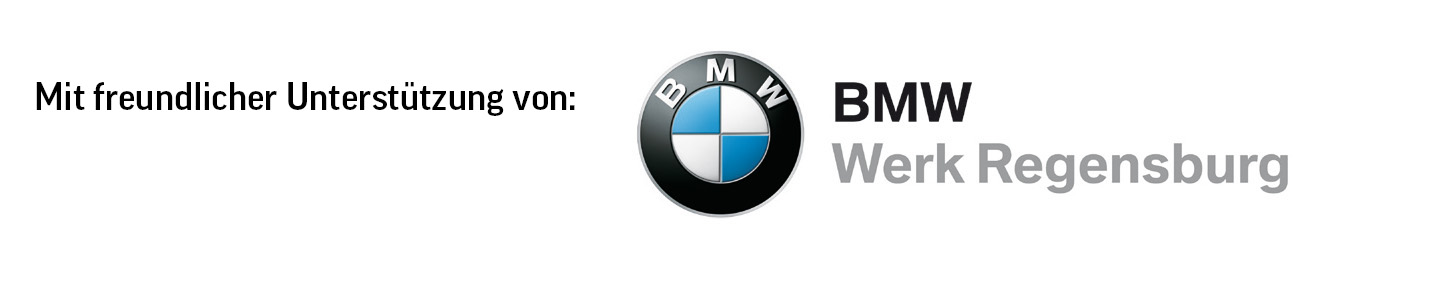 